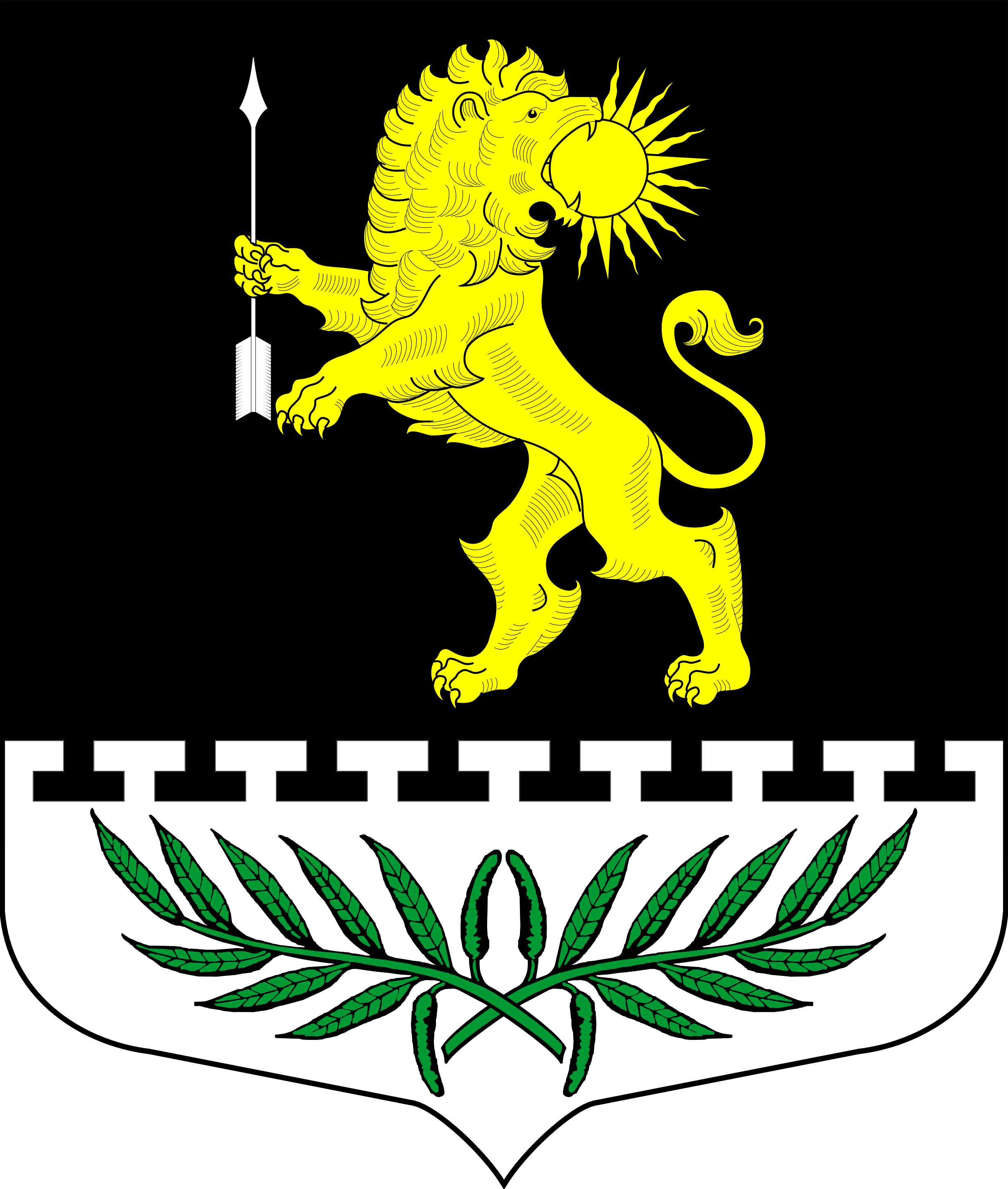 ЛЕНИНГРАДСКАЯ ОБЛАСТЬЛУЖСКИЙ МУНИЦИПАЛЬНЫЙ РАЙОНАДМИНИСТРАЦИЯ СЕРЕБРЯНСКОГО СЕЛЬСКОГО ПОСЕЛЕНИЯПОСТАНОВЛЕНИЕот 24 мая 2021 года            № 44О внесении изменений в постановление №140 от 24.10.2019 годаВ соответствии с федеральным законом 131-ФЗ от 06.10.2003г. "Об общих принципах организации местного самоуправления в Российской Федерации", на основании ст. 179 Бюджетного кодекса Российской Федерации, Постановлением Правительства РФ от 10.02.2017 № 169 «Об утверждении Правил предоставления и распределения субсидий из федерального бюджета бюджетам субъектов Российской Федерации на поддержку государственных программ субъектов Российской Федерации и муниципальных программ формирования современной городской среды», постановлением Правительства Ленинградской области от 17.04.2018 № 139 «Об утверждении Порядка предоставления и распределения субсидий из областного бюджета Ленинградской области и поступивших в порядке софинансирования средств федерального бюджета бюджетам муниципальных образований Ленинградской области на реализацию мероприятий муниципальных программ «Формирования комфортной городской среды в рамках государственной программы Ленинградской области и обеспечение качественным жильем граждан на территории Ленинградской области» (с дополнениями и изменениями), и в соответствии с Уставом МО Серебрянское сельское поселение, администрация Серебрянского сельского поселения,ПОСТАНОВЛЯЕТ:Внести изменения в муниципальную программу «Формирование комфортной городской среды» муниципального образования «Серебрянское сельское поселение»  Лужского муниципального района Ленинградской области на 2020-2024 годы» утвержденную постановлением  №140 от 24.10.2019 года согласно приложению к настоящему постановлению.Настоящее постановление подлежит размещению на официальном сайте Серебрянского сельского поселения.  Контроль за выполнением Программы оставляю за собой.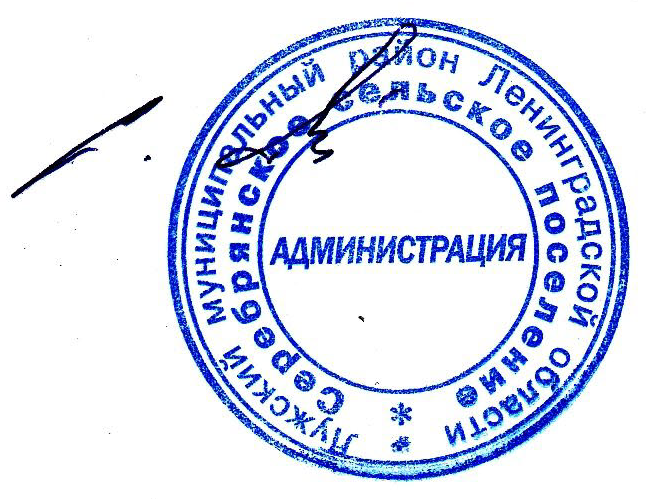 Глава администрацииСеребрянского сельского поселения            Приложение к постановлению администрации Серебрянского сельского поселения Лужского муниципального района Ленинградской областиот 24.05.2021 года № 44ПАСПОРТ Муниципальной программы «Формирование комфортной городской среды муниципального образования «Серебрянское сельское поселение» на 2020-2024 годы» читать в новой редакции:ПАСПОРТ ПРОГРАММЫПункт 9. Муниципальной программы «Формирование комфортной городской среды муниципального образования «Серебрянское сельское поселение» на 2020-2024 годы» читать в новой редакции:Информация о ресурсном обеспечении муниципальной программыФинансирование мероприятий Программы будет осуществляться за счет средств бюджета Серебрянского сельского поселения Лужского муниципального района Ленинградской области, средств федерального бюджета и средств бюджета Ленинградской области.Общий объем финансирования Программы составляет 36 558,319 тыс.рублей, планируемые средства по годам и источникам:  Объемы финансирования Программы носят прогнозный характер и подлежат ежегодному уточнению при формировании проекта бюджета Серебрянского сельского поселения Лужского муниципального района, бюджета Ленинградской области на очередной финансовый год.Объемы финансирования Программы на очередной финансовый год за счет средств местного бюджета Серебрянского сельского поселения Лужского муниципального района определяются Решением о бюджете Серебрянского сельского поселения Лужского муниципального района на очередной финансовый год и устанавливаются не ниже финансирования предыдущего года с учетом коэффициентов инфляции и роста объемов производства. Реализация Программы осуществляется на основе муниципальных контрактов (договоров), заключаемых Администрацией Серебрянского сельского поселения  с подрядчиками по исполнению программных мероприятий на основе условий, порядка и правил, утвержденных федеральными, областными и муниципальными нормативными правовыми актами. Приложение 2 к программе «Формирование комфортной городской среды» муниципального образования "Серебрянское сельское поселение" Лужского муниципального района Ленинградской области читать в новой редакции.Приложение № 2к программе Формирование комфортной городской среды муниципального образования "Серебрянское сельское поселение" Лужского муниципального района Ленинградской областиАдресный перечень дворовых территорий многоквартирных домов, расположенных на территории муниципального образования «Серебрянское сельское поселение» которые планируется благоустроить* - перечень дворовых территорий будет определен по результатам отбора общественной комиссии в соответствии с постановлением администрации Серебрянского сельского поселения от 24.10.2017 года № 169.Адресный перечень наиболее посещаемых муниципальных территорий общего пользования МО «Серебрянское сельское поселение», которые планируется благоустроить* - перечень наиболее посещаемых муниципальных территорий общего пользования Серебрянского сельского поселения будет определен по результатам отбора общественной комиссии в соответствии с постановлением администрации Серебрянского сельского поселения от 11 сентября 2019 года  № 119.Приложение 3 к программе «Формирование комфортной городской среды» муниципального образования "Серебрянское сельское поселение" Лужского муниципального района Ленинградской области читать в новой редакцииПриложение № 3к программе «Формирование комфортной городской среды» муниципального образования "Серебрянское сельское поселение" Лужского муниципального района Ленинградской областиПлан мероприятий муниципальной программы «Формирование комфортной городской среды на территории  Серебрянского сельского поселения Лужского муниципального района на 2020 – 2024 годы»«Об утверждении муниципальной программы «Формирование комфортной городской среды на 2020-2024 годы» муниципального образования «Серебрянское сельское поселение  Лужского муниципального района Ленинградской области»Наименование программыМуниципальная программа «Формирование комфортной городской среды муниципального образования «Серебрянское сельское поселение» на 2020-2024 годы» (далее - Программа)Муниципальная программа «Формирование комфортной городской среды муниципального образования «Серебрянское сельское поселение» на 2020-2024 годы» (далее - Программа)Муниципальная программа «Формирование комфортной городской среды муниципального образования «Серебрянское сельское поселение» на 2020-2024 годы» (далее - Программа)Муниципальная программа «Формирование комфортной городской среды муниципального образования «Серебрянское сельское поселение» на 2020-2024 годы» (далее - Программа)Муниципальная программа «Формирование комфортной городской среды муниципального образования «Серебрянское сельское поселение» на 2020-2024 годы» (далее - Программа)Муниципальная программа «Формирование комфортной городской среды муниципального образования «Серебрянское сельское поселение» на 2020-2024 годы» (далее - Программа)Исполнители программыАдминистрация Серебрянского сельского поселенияАдминистрация Серебрянского сельского поселенияАдминистрация Серебрянского сельского поселенияАдминистрация Серебрянского сельского поселенияАдминистрация Серебрянского сельского поселенияАдминистрация Серебрянского сельского поселенияЦель программы Создание условий для системного повышения качества и комфорта городской среды на территории муниципального образования «Серебрянское сельское поселение»Создание условий для системного повышения качества и комфорта городской среды на территории муниципального образования «Серебрянское сельское поселение»Создание условий для системного повышения качества и комфорта городской среды на территории муниципального образования «Серебрянское сельское поселение»Создание условий для системного повышения качества и комфорта городской среды на территории муниципального образования «Серебрянское сельское поселение»Создание условий для системного повышения качества и комфорта городской среды на территории муниципального образования «Серебрянское сельское поселение»Создание условий для системного повышения качества и комфорта городской среды на территории муниципального образования «Серебрянское сельское поселение»Задачи программы 1. Реализация комплекса первоочередных мероприятий по благоустройству дворовых территорий муниципального образования «Серебрянское сельское поселение».2. Реализация комплекса первоочередных мероприятий по благоустройству общественных территорий муниципального образования «Серебрянское сельское поселение».3. Повышение уровня вовлеченности заинтересованных граждан, организаций в реализацию мероприятий по благоустройству территории муниципального образования «Серебрянское сельское поселение»1. Реализация комплекса первоочередных мероприятий по благоустройству дворовых территорий муниципального образования «Серебрянское сельское поселение».2. Реализация комплекса первоочередных мероприятий по благоустройству общественных территорий муниципального образования «Серебрянское сельское поселение».3. Повышение уровня вовлеченности заинтересованных граждан, организаций в реализацию мероприятий по благоустройству территории муниципального образования «Серебрянское сельское поселение»1. Реализация комплекса первоочередных мероприятий по благоустройству дворовых территорий муниципального образования «Серебрянское сельское поселение».2. Реализация комплекса первоочередных мероприятий по благоустройству общественных территорий муниципального образования «Серебрянское сельское поселение».3. Повышение уровня вовлеченности заинтересованных граждан, организаций в реализацию мероприятий по благоустройству территории муниципального образования «Серебрянское сельское поселение»1. Реализация комплекса первоочередных мероприятий по благоустройству дворовых территорий муниципального образования «Серебрянское сельское поселение».2. Реализация комплекса первоочередных мероприятий по благоустройству общественных территорий муниципального образования «Серебрянское сельское поселение».3. Повышение уровня вовлеченности заинтересованных граждан, организаций в реализацию мероприятий по благоустройству территории муниципального образования «Серебрянское сельское поселение»1. Реализация комплекса первоочередных мероприятий по благоустройству дворовых территорий муниципального образования «Серебрянское сельское поселение».2. Реализация комплекса первоочередных мероприятий по благоустройству общественных территорий муниципального образования «Серебрянское сельское поселение».3. Повышение уровня вовлеченности заинтересованных граждан, организаций в реализацию мероприятий по благоустройству территории муниципального образования «Серебрянское сельское поселение»1. Реализация комплекса первоочередных мероприятий по благоустройству дворовых территорий муниципального образования «Серебрянское сельское поселение».2. Реализация комплекса первоочередных мероприятий по благоустройству общественных территорий муниципального образования «Серебрянское сельское поселение».3. Повышение уровня вовлеченности заинтересованных граждан, организаций в реализацию мероприятий по благоустройству территории муниципального образования «Серебрянское сельское поселение»Этапы и сроки реализации программы2020-2024 г.г.2020-2024 г.г.2020-2024 г.г.2020-2024 г.г.2020-2024 г.г.2020-2024 г.г.Объемы и источники финансирования программы с указанием источников финансирования.Годы реализации программыИсточники финансирования, тыс.рублейИсточники финансирования, тыс.рублейИсточники финансирования, тыс.рублейИсточники финансирования, тыс.рублейИсточники финансирования, тыс.рублейОбъемы и источники финансирования программы с указанием источников финансирования.Годы реализации программыВсего, в том числе:  ФедеральныйЛенинградской областиМестный бюджетвнебюджетные источникиОбъемы и источники финансирования программы с указанием источников финансирования.Объемы и источники финансирования программы с указанием источников финансирования.Объемы и источники финансирования программы с указанием источников финансирования.2020 г.11460,0113 441,2406 986,7601 032,011Объемы и источники финансирования программы с указанием источников финансирования.2021 г.10098,3089138,9689138,968959,340Объемы и источники финансирования программы с указанием источников финансирования.2022 г.5000,0004750,0004750,000250,000Объемы и источники финансирования программы с указанием источников финансирования.2023 г.14147,7522412803,7157812803,715781344,03646Объемы и источники финансирования программы с указанием источников финансирования.2024 г.5000,0004750,0004750,000250,000Объемы и источники финансирования программы с указанием источников финансирования.Всего45706,0712441870,6837841870,683783 835,38746Ожидаемые результаты реализации программыВ рамках реализации программных мероприятий предполагается достичь следующих результатов: -количество благоустроенных дворовых территорий Серебрянского сельского поселения – 8 шт.;-количество благоустроенных общественных территорий, расположенных на территории Серебрянского сельское поселение – 2 шт.;В рамках реализации программных мероприятий предполагается достичь следующих результатов: -количество благоустроенных дворовых территорий Серебрянского сельского поселения – 8 шт.;-количество благоустроенных общественных территорий, расположенных на территории Серебрянского сельское поселение – 2 шт.;В рамках реализации программных мероприятий предполагается достичь следующих результатов: -количество благоустроенных дворовых территорий Серебрянского сельского поселения – 8 шт.;-количество благоустроенных общественных территорий, расположенных на территории Серебрянского сельское поселение – 2 шт.;В рамках реализации программных мероприятий предполагается достичь следующих результатов: -количество благоустроенных дворовых территорий Серебрянского сельского поселения – 8 шт.;-количество благоустроенных общественных территорий, расположенных на территории Серебрянского сельское поселение – 2 шт.;В рамках реализации программных мероприятий предполагается достичь следующих результатов: -количество благоустроенных дворовых территорий Серебрянского сельского поселения – 8 шт.;-количество благоустроенных общественных территорий, расположенных на территории Серебрянского сельское поселение – 2 шт.;В рамках реализации программных мероприятий предполагается достичь следующих результатов: -количество благоустроенных дворовых территорий Серебрянского сельского поселения – 8 шт.;-количество благоустроенных общественных территорий, расположенных на территории Серебрянского сельское поселение – 2 шт.;Объемы финансирования муниципальной программы по годам реализации, тыс.рублей20202021202220232024ВСЕГО, 11460,01110098,3085000,00014147,752245000,000в том числе:федеральный бюджет3 441,2409138,968       475,000      12803,71578475,000Областной бюджет6 986,7609138,968       475,000      12803,71578475,000местный бюджет1 032,011959,340250,0001344,03646250,000фонды00000внебюджетные источники00000№ п/пАдрес МКД* Наименование управляющей организации1 Ленинградская область, Лужский муниципальный район, пос. Серебрянский, ул. Лужская, дом 1ООО "Районная управляющая компания"2 Ленинградская область, Лужский муниципальный район, пос. Серебрянский, ул. Лужская, дом 2ООО "Районная управляющая компания"3 Ленинградская область, Лужский муниципальный район, пос. Серебрянский, ул. Лужская, дом 3ООО "Районная управляющая компания"4 Ленинградская область, Лужский муниципальный район, пос. Серебрянский, ул. Лужская, дом 4ООО "Районная управляющая компания"5Ленинградская область, Лужский муниципальный район, пос. Серебрянский, ул. Лужская, дом 5ООО "Районная управляющая компания"6Ленинградская область, Лужский муниципальный район, пос. Серебрянский, ул. Совхозная, дом 25ООО "Районная управляющая компания"7Ленинградская область, Лужский муниципальный район, пос. Серебрянский, ул. Совхозная, дом 8, дом 12, дом 14ООО "Районная управляющая компания"8Ленинградская область, Лужский муниципальный район, пос. Серебрянский, ул. Совхозная, дом 7, дом 9, дом 9а, дом 19ООО "Районная управляющая компания"№ п/пАдрес объекта*1 Территория общего пользования, расположенная по адресу: 188284, Ленинградская область, Лужский муниципальный район, пос. Серебрянский от дома № 5 по ул.Лужская до Серебрянской школы2Территория общего пользования, расположенная по адресу: 188284, Ленинградская область, Лужский муниципальный район, пос. Серебрянский, Сквер расположенный на пересечении ул. Совхозная и ул.ЛужскаяНаименование объекта, мероприятияСрок реализацииПланируемые объемы финансирования ( тыс.рублей в действующих ценах года реализации мероприятия)Планируемые объемы финансирования ( тыс.рублей в действующих ценах года реализации мероприятия)Планируемые объемы финансирования ( тыс.рублей в действующих ценах года реализации мероприятия)Планируемые объемы финансирования ( тыс.рублей в действующих ценах года реализации мероприятия)Планируемые объемы финансирования ( тыс.рублей в действующих ценах года реализации мероприятия)Индикаторы реализации(целевые задания)Главный распорядитель бюджетных средствРаспорядитель (получатель) бюджетных средств /Исполнители мероприятийНаименование объекта, мероприятияСрок реализациивсегов том числев том числев том числев том числеИндикаторы реализации(целевые задания)Главный распорядитель бюджетных средствРаспорядитель (получатель) бюджетных средств /Исполнители мероприятийНаименование объекта, мероприятияСрок реализациивсегобюджет Серебрянского сельского поселенияобластной бюджетфедеральный бюджетпрочие источники12345678910Основное мероприятие «Благоустройство общественных территорий»Основное мероприятие «Благоустройство общественных территорий»Основное мероприятие «Благоустройство общественных территорий»Основное мероприятие «Благоустройство общественных территорий»Основное мероприятие «Благоустройство общественных территорий»Основное мероприятие «Благоустройство общественных территорий»Основное мероприятие «Благоустройство общественных территорий»Основное мероприятие «Благоустройство общественных территорий»Основное мероприятие «Благоустройство общественных территорий»Основное мероприятие «Благоустройство общественных территорий»1. Мероприятия, направленные на поддержку государственных программ субъектов Российской Федерации и муниципальных программ формирования современной городской среды за счет средств резервного фонда  Правительства РФ и правительства Ленинградской области20180,00,00,00,0Количество благоустроенных общественных территорий, расположенных на территории Серебрянского сельского поселенияАдминистрация поселенияАдминистрация Серебрянского  сельского поселения1. Мероприятия, направленные на поддержку государственных программ субъектов Российской Федерации и муниципальных программ формирования современной городской среды за счет средств резервного фонда  Правительства РФ и правительства Ленинградской области20190,00,00,00,0Количество благоустроенных общественных территорий, расположенных на территории Серебрянского сельского поселенияАдминистрация поселенияАдминистрация Серебрянского  сельского поселения1. Мероприятия, направленные на поддержку государственных программ субъектов Российской Федерации и муниципальных программ формирования современной городской среды за счет средств резервного фонда  Правительства РФ и правительства Ленинградской области202011460,0111 032,0116 986,7603 441,240Количество благоустроенных общественных территорий, расположенных на территории Серебрянского сельского поселенияАдминистрация поселенияАдминистрация Серебрянского  сельского поселения1. Мероприятия, направленные на поддержку государственных программ субъектов Российской Федерации и муниципальных программ формирования современной городской среды за счет средств резервного фонда  Правительства РФ и правительства Ленинградской области202110098,308959,3409138,9689138,968Количество благоустроенных общественных территорий, расположенных на территории Серебрянского сельского поселенияАдминистрация поселенияАдминистрация Серебрянского  сельского поселения1. Мероприятия, направленные на поддержку государственных программ субъектов Российской Федерации и муниципальных программ формирования современной городской среды за счет средств резервного фонда  Правительства РФ и правительства Ленинградской области20220,00,00,00,0Количество благоустроенных общественных территорий, расположенных на территории Серебрянского сельского поселенияАдминистрация поселенияАдминистрация Серебрянского  сельского поселения1. Мероприятия, направленные на поддержку государственных программ субъектов Российской Федерации и муниципальных программ формирования современной городской среды за счет средств резервного фонда  Правительства РФ и правительства Ленинградской области20230,00,00,00,0Количество благоустроенных общественных территорий, расположенных на территории Серебрянского сельского поселенияАдминистрация поселенияАдминистрация Серебрянского  сельского поселения1. Мероприятия, направленные на поддержку государственных программ субъектов Российской Федерации и муниципальных программ формирования современной городской среды за счет средств резервного фонда  Правительства РФ и правительства Ленинградской области20240,00,00,00,0Количество благоустроенных общественных территорий, расположенных на территории Серебрянского сельского поселенияАдминистрация поселенияАдминистрация Серебрянского  сельского поселенияОсновное мероприятие "Благоустройство дворовых территорий»Основное мероприятие "Благоустройство дворовых территорий»Основное мероприятие "Благоустройство дворовых территорий»Основное мероприятие "Благоустройство дворовых территорий»Основное мероприятие "Благоустройство дворовых территорий»Основное мероприятие "Благоустройство дворовых территорий»Основное мероприятие "Благоустройство дворовых территорий»Основное мероприятие "Благоустройство дворовых территорий»Основное мероприятие "Благоустройство дворовых территорий»Основное мероприятие "Благоустройство дворовых территорий»Мероприятия, направленные на  поддержку государственных программ субъектов Российской Федерации и муниципальных программ формирования современной городской среды за счет средств резервного фонда Правительства Российской Федерации и правительства Ленинградской области20180,00,00,00,0Количество благоустроенных дворовых территорий Серебрянского сельского поселенияАдминистрация ПоселенияАдминистрация Серебрянского сельского поселенияМероприятия, направленные на  поддержку государственных программ субъектов Российской Федерации и муниципальных программ формирования современной городской среды за счет средств резервного фонда Правительства Российской Федерации и правительства Ленинградской области20190,00,00,00,0Количество благоустроенных дворовых территорий Серебрянского сельского поселенияАдминистрация ПоселенияАдминистрация Серебрянского сельского поселенияМероприятия, направленные на  поддержку государственных программ субъектов Российской Федерации и муниципальных программ формирования современной городской среды за счет средств резервного фонда Правительства Российской Федерации и правительства Ленинградской области20200,00,00,00,0Количество благоустроенных дворовых территорий Серебрянского сельского поселенияАдминистрация ПоселенияАдминистрация Серебрянского сельского поселенияМероприятия, направленные на  поддержку государственных программ субъектов Российской Федерации и муниципальных программ формирования современной городской среды за счет средств резервного фонда Правительства Российской Федерации и правительства Ленинградской области20210,00,00,00,0Количество благоустроенных дворовых территорий Серебрянского сельского поселенияАдминистрация ПоселенияАдминистрация Серебрянского сельского поселенияМероприятия, направленные на  поддержку государственных программ субъектов Российской Федерации и муниципальных программ формирования современной городской среды за счет средств резервного фонда Правительства Российской Федерации и правительства Ленинградской области20225000,000250,0004750,0004750,000Количество благоустроенных дворовых территорий Серебрянского сельского поселенияАдминистрация ПоселенияАдминистрация Серебрянского сельского поселенияМероприятия, направленные на  поддержку государственных программ субъектов Российской Федерации и муниципальных программ формирования современной городской среды за счет средств резервного фонда Правительства Российской Федерации и правительства Ленинградской области202314147,752241344,0364612803,7157812803,71578Количество благоустроенных дворовых территорий Серебрянского сельского поселенияАдминистрация ПоселенияАдминистрация Серебрянского сельского поселенияМероприятия, направленные на  поддержку государственных программ субъектов Российской Федерации и муниципальных программ формирования современной городской среды за счет средств резервного фонда Правительства Российской Федерации и правительства Ленинградской области20245000,000250,0004750,0004750,000Количество благоустроенных дворовых территорий Серебрянского сельского поселенияАдминистрация ПоселенияАдминистрация Серебрянского сельского поселенияМероприятия, направленные на  поддержку государственных программ субъектов Российской Федерации и муниципальных программ формирования современной городской среды за счет средств резервного фонда Правительства Российской Федерации и правительства Ленинградской областиКоличество благоустроенных дворовых территорий Серебрянского сельского поселенияАдминистрация ПоселенияАдминистрация Серебрянского сельского поселенияИТОГО по программе20180,00,00,00,0ИТОГО по программе20190,00,00,00,0ИТОГО по программе202011460,011  1 032,0116 986,7603 441,240ИТОГО по программе202110098,308959,3409138,9689138,968ИТОГО по программе20225000,000250,0004750,0004750,000ИТОГО по программе202314147,752241344,0364612803,7157812803,71578ИТОГО по программе20245000,000250,0004750,0004750,000ВСЕГО45706,071243 835,3874641870,6837841870,68378